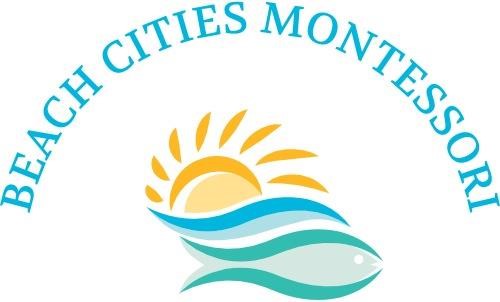 REGISTRATION APPLICATION Beach Cities Montessori2233 E. El Segundo Blvd El Segundo, CA. 90245	Child’s name:  	 Date of Birth: ______________ Male: ______   Female: _____  	Home address:   	 	City/State/Zip code:   	 	Home phone number:  	Parent 1 Name:  	 Occupation: __________________________     Cell Number:   	Work Number:   	 E-mail address: _______________________________________________ 	Parent 2 Name:  	_Occupation:   	     Cell Number:   	Work Number:   	     E-mail address: _______________________________________________ 	Date of desired admission:  	     Program (Check one):   Full Day____         Half Day AM____      	 	  I have enclosed a non-refundable registration fee of $250.00   Please make checks payable to Beach Cities Montessori or Venmo @bcmontessori-1 Signature: ___________________________________Date: ______________	 